Application to Volunteer at the Felin Uchaf Centre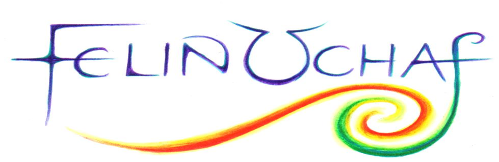 Please fill in the following form with as much detail as you can. The information is to help us ensure that your volunteering experience here is safe and fulfilling. The information will be treated as strictly confidential and will not be shared with any third party without your prior written consent      Please email the completed form to felinuchaf@tiscali.co.ukOr a printed hard copy to:  Menter Y Felin Uchaf, Rhoshirwaun, Pwllheli, Gwynedd, LL53 8HS                                                                      Diolch /thank youTitle Mrs/Mr/MsSurnameFirst nameDate of birth Home addressNationalityContact telephone Mobile numberEmail addressAny medical conditions- please detail ( please note that the work is physically demanding and requires a good level of fitness)Taking any special medicines- please detail Your doctor and their  address & telephone numberNext of kin and their contact detailsAny special dietary requirements(We only provide vegetarian food )Any relevant skills or experience you may have to offer :Do you consent  for us to carry out a CRB( criminal records bureau ) check on you?                                     Yes  / No                                     Yes  / NoDo you consent to photos taken of you during your volunteering to be used by us and our partners for publicising our work ?                                       Yes/ No                                       Yes/ NoDates when you would like to stay as a volunteer/trainee Arrive:                /             / 2010Depart               /                     / 2010Depart               /                     / 2010Arriving by train/bus/car /bike...I have received, read and understood both  the Information for Prospective Volunteers  & the Volunteering Policy                                        Yes / No       Signed:                                       Yes / No       Signed:                                       Yes / No       Signed:Date 